2 «А» сыныбы«25қайырымдылық іс»1 -  ші  қайырымдылық іс«Құстар біздің қанатты достарымыз»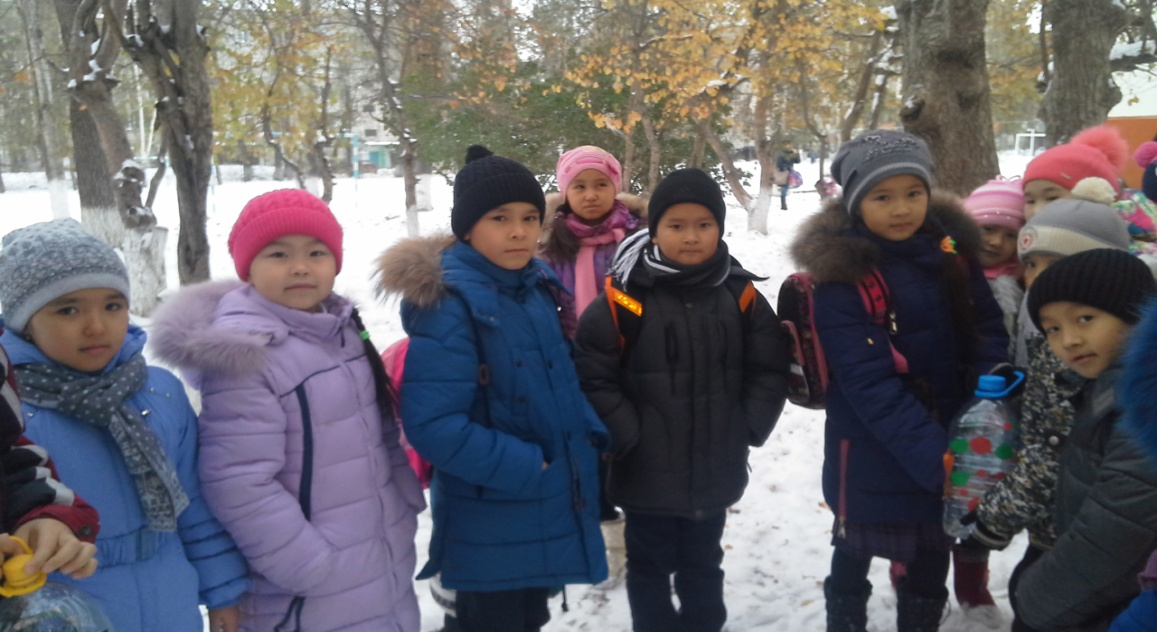 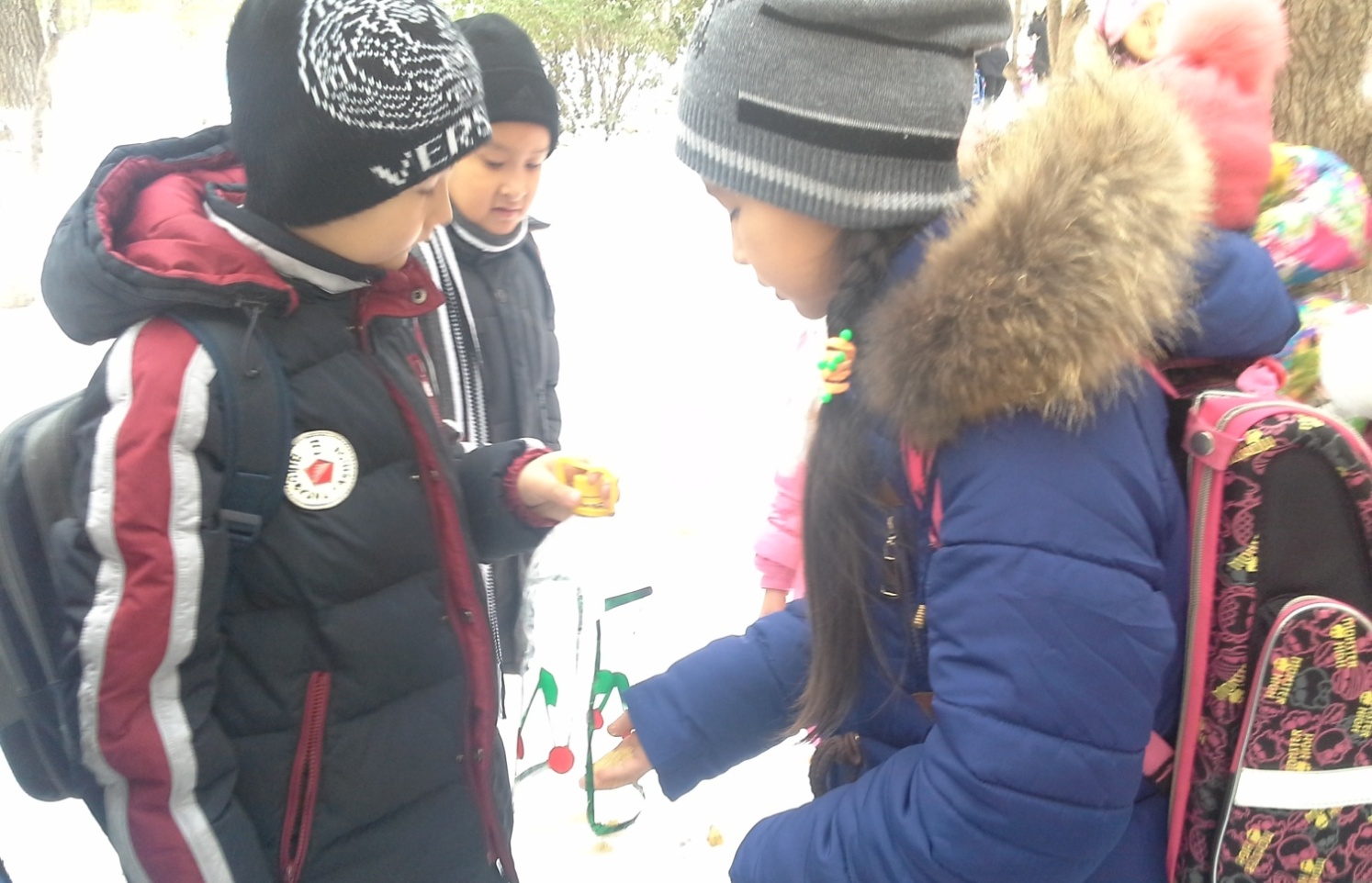 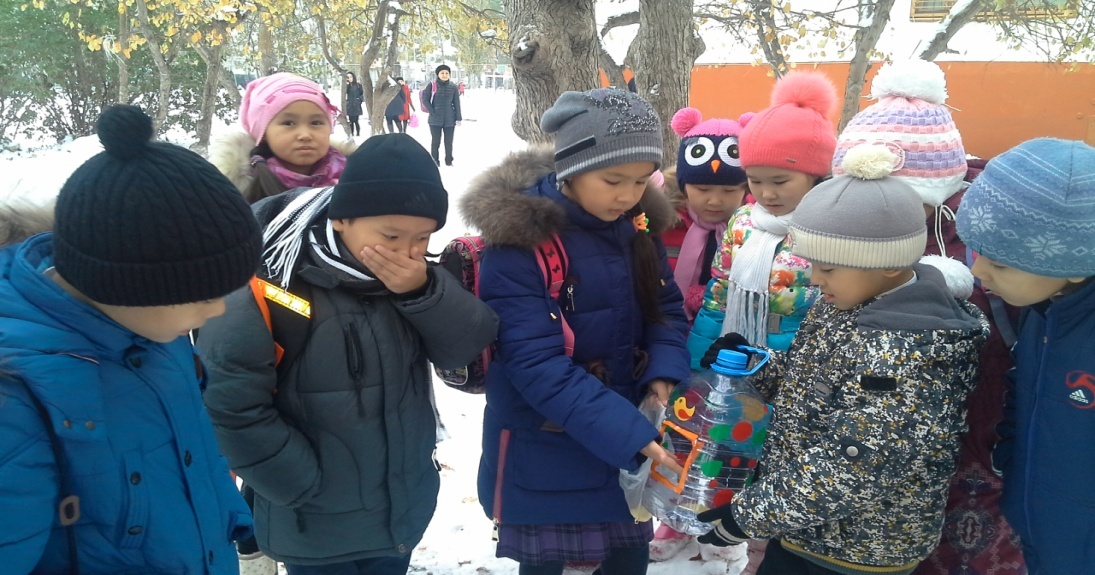 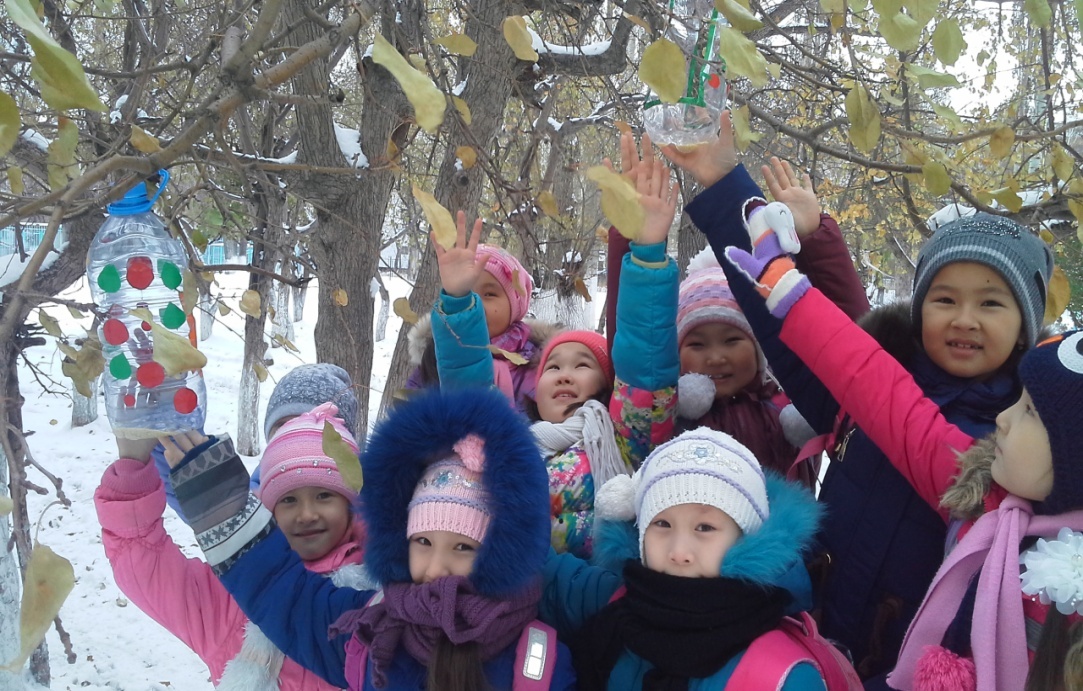 2 – ші қайырымдылық іс«Қуаныш» шағын орталығына ойыншытар сыйлау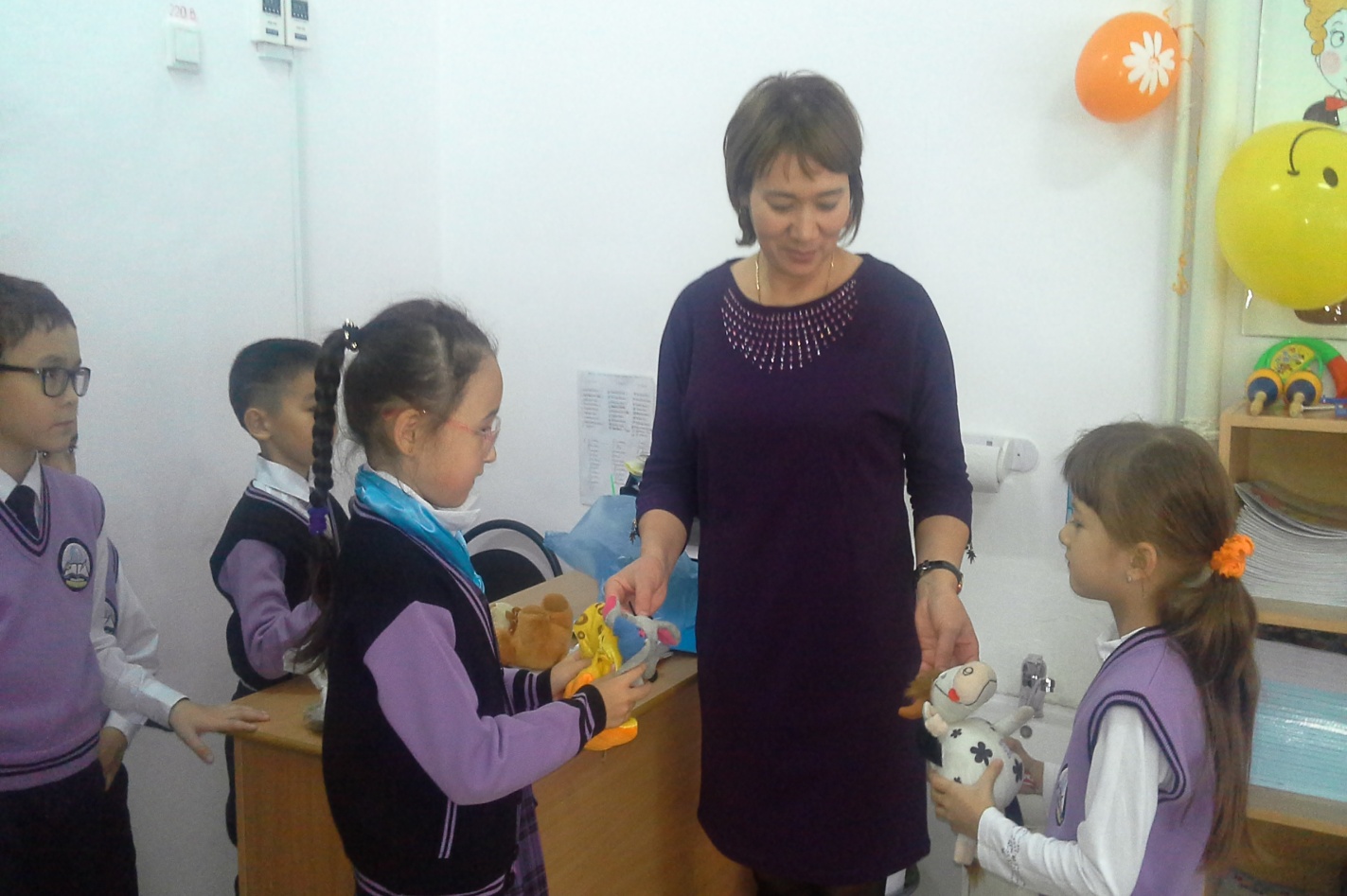 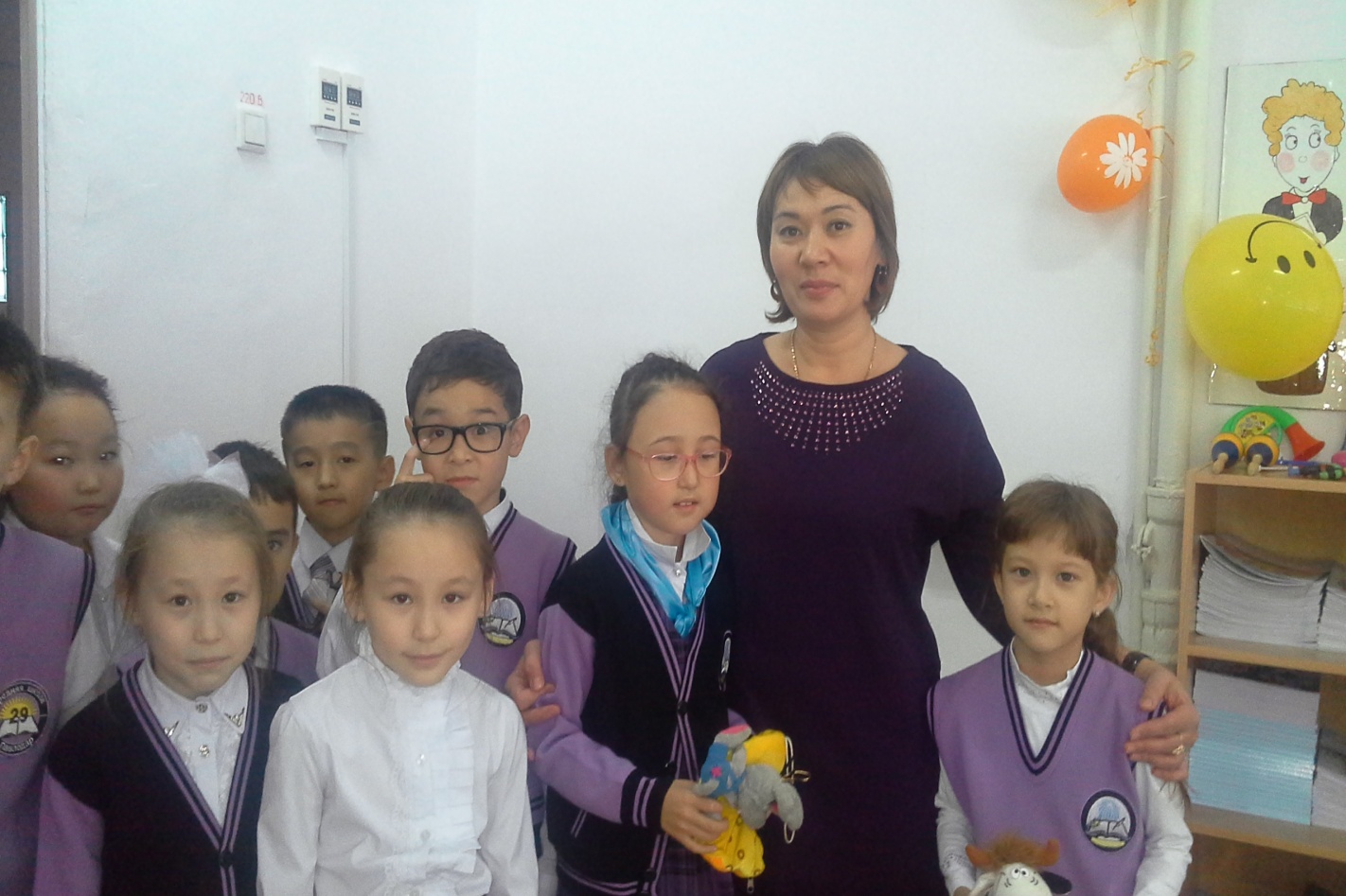 3 – ші қайырымдылық іс  «Сыныпқа гүл отырғызу»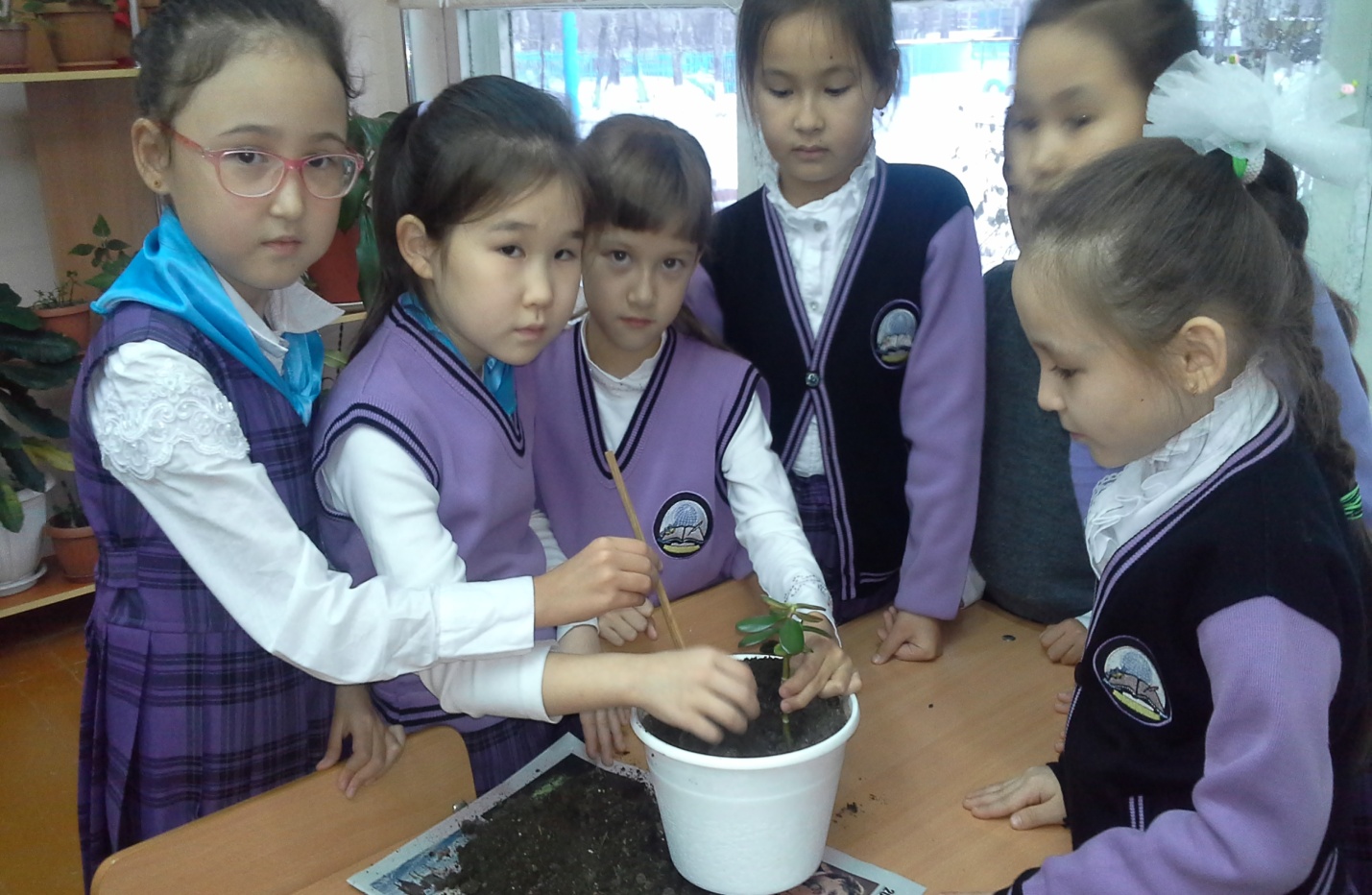 4 – ші қайырымдылық іс «Сыныптағы гүлдерді жуу»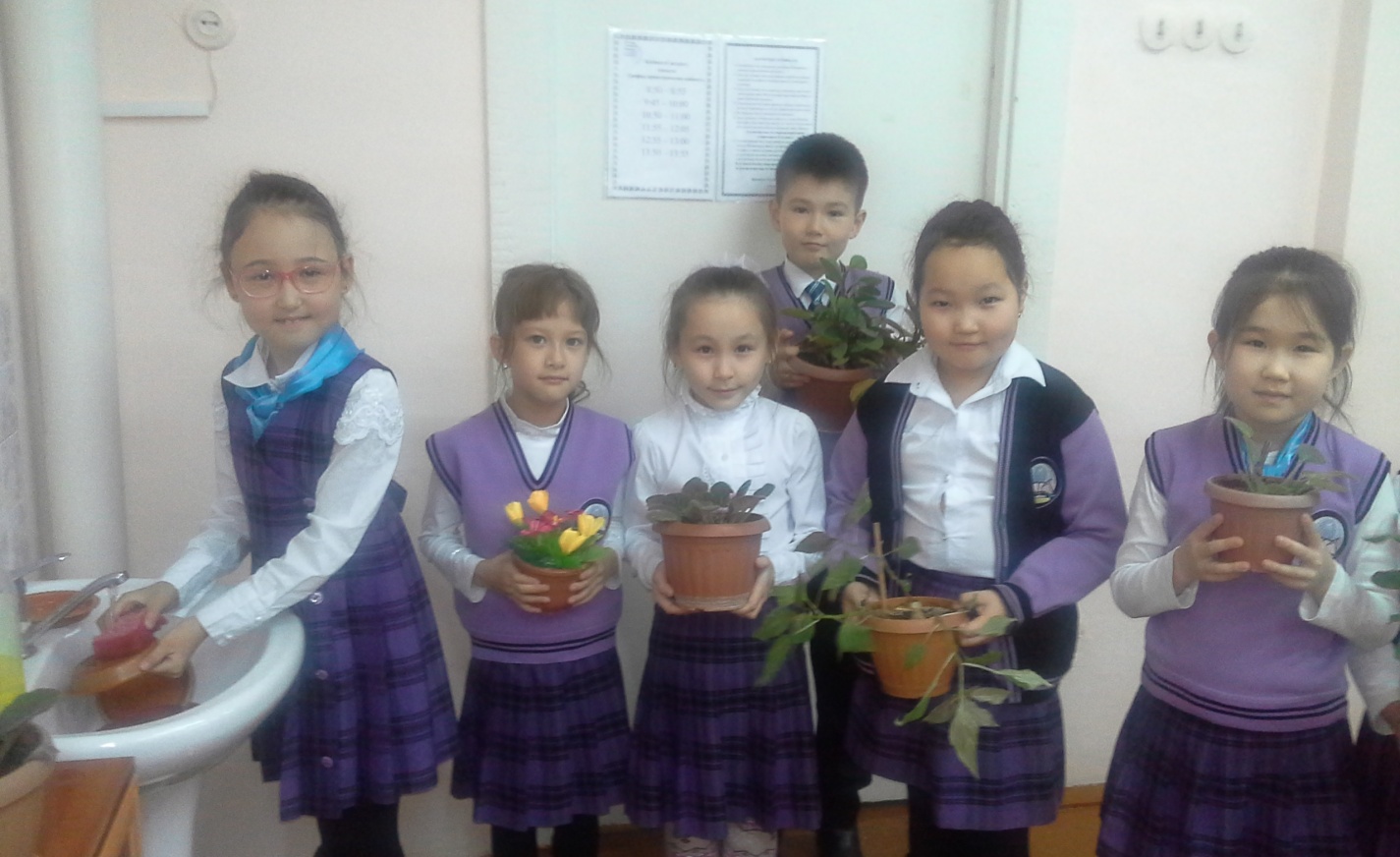 5 – ші қайырымдылық іс «Сыныпқа гүл сыйлау»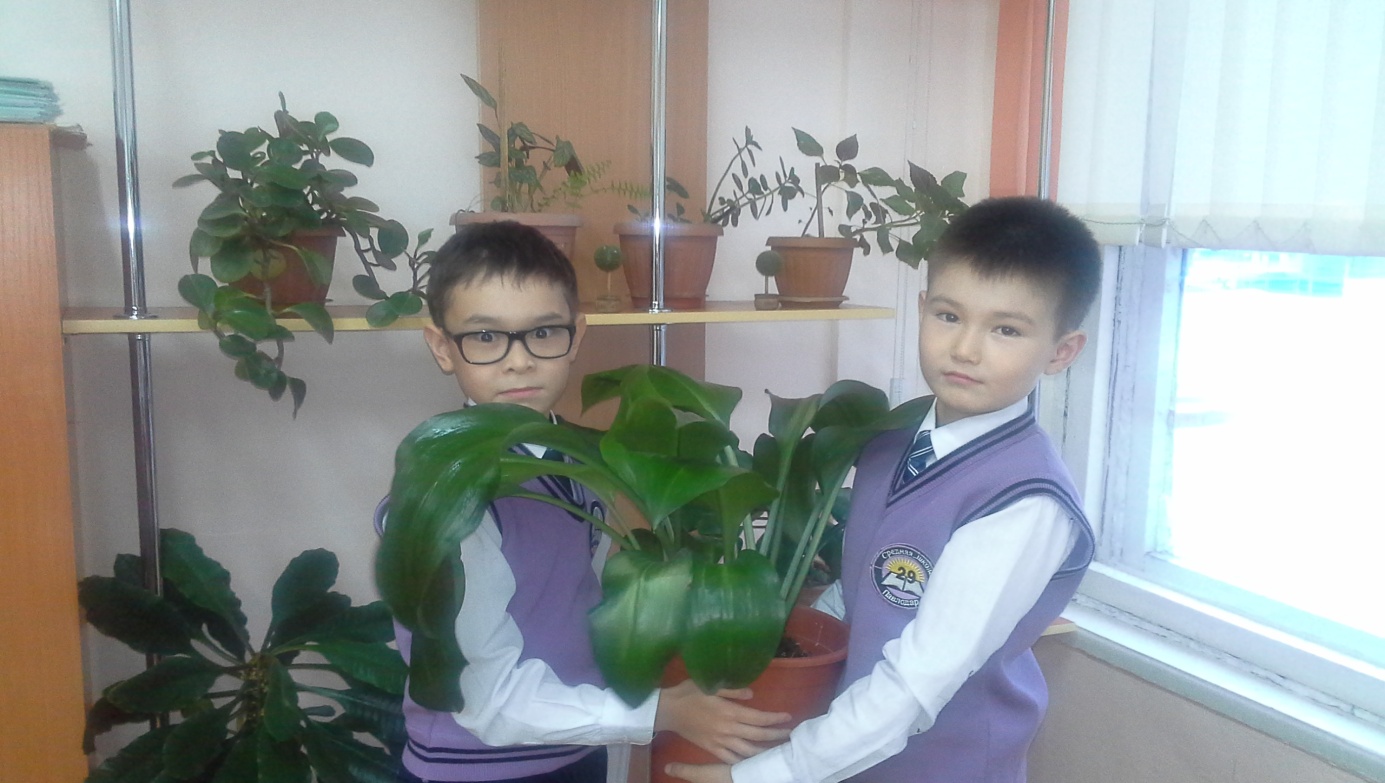 6 – шы қайырымдылық іс «Асханаға ыдыс сыйлау»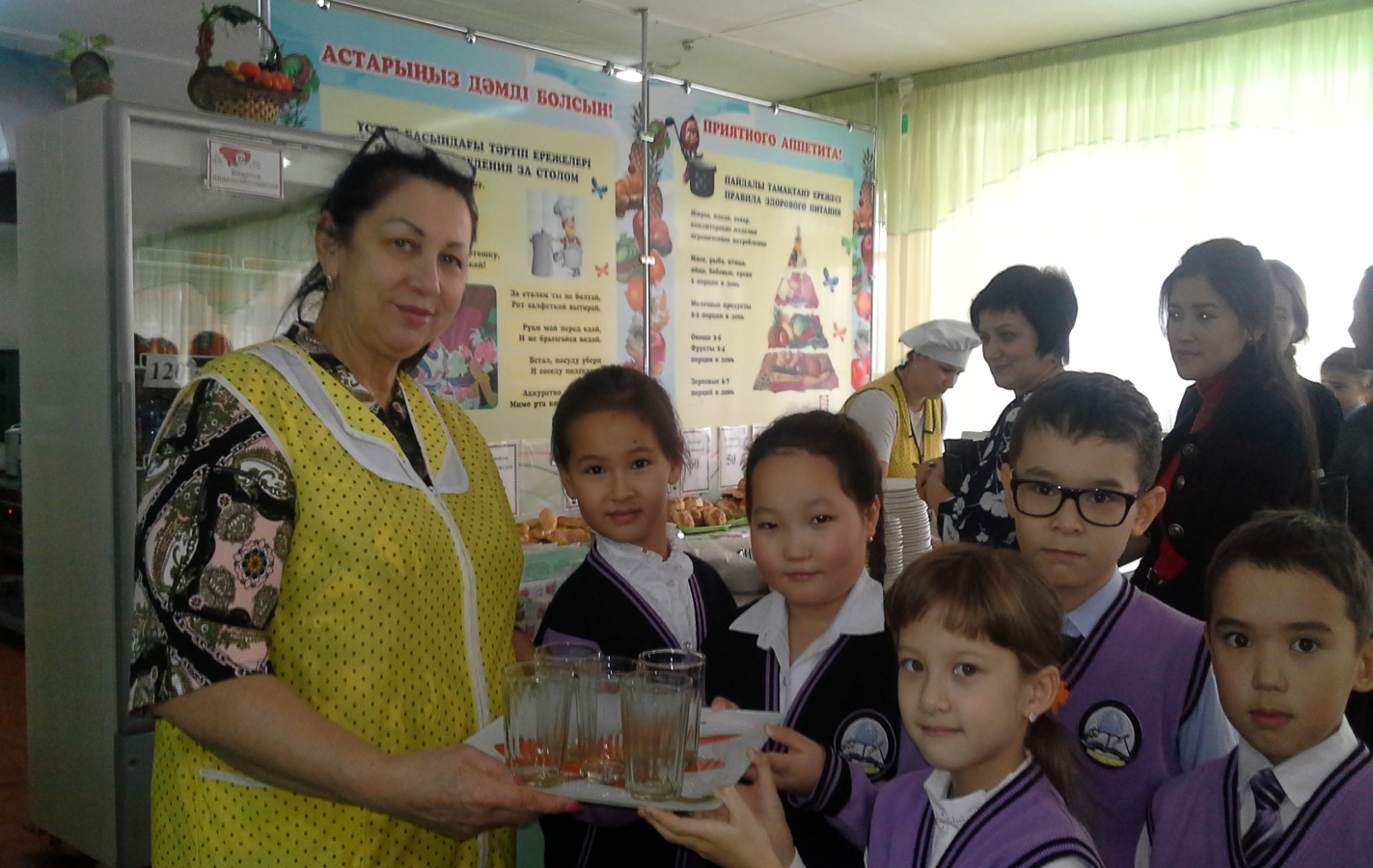 7 – ші қайырымдылық ісТаңертең қарсы алатын,Кешке шығарып салатын.Қоңырауды беріп тұратынНадежда апайға мың алғыс!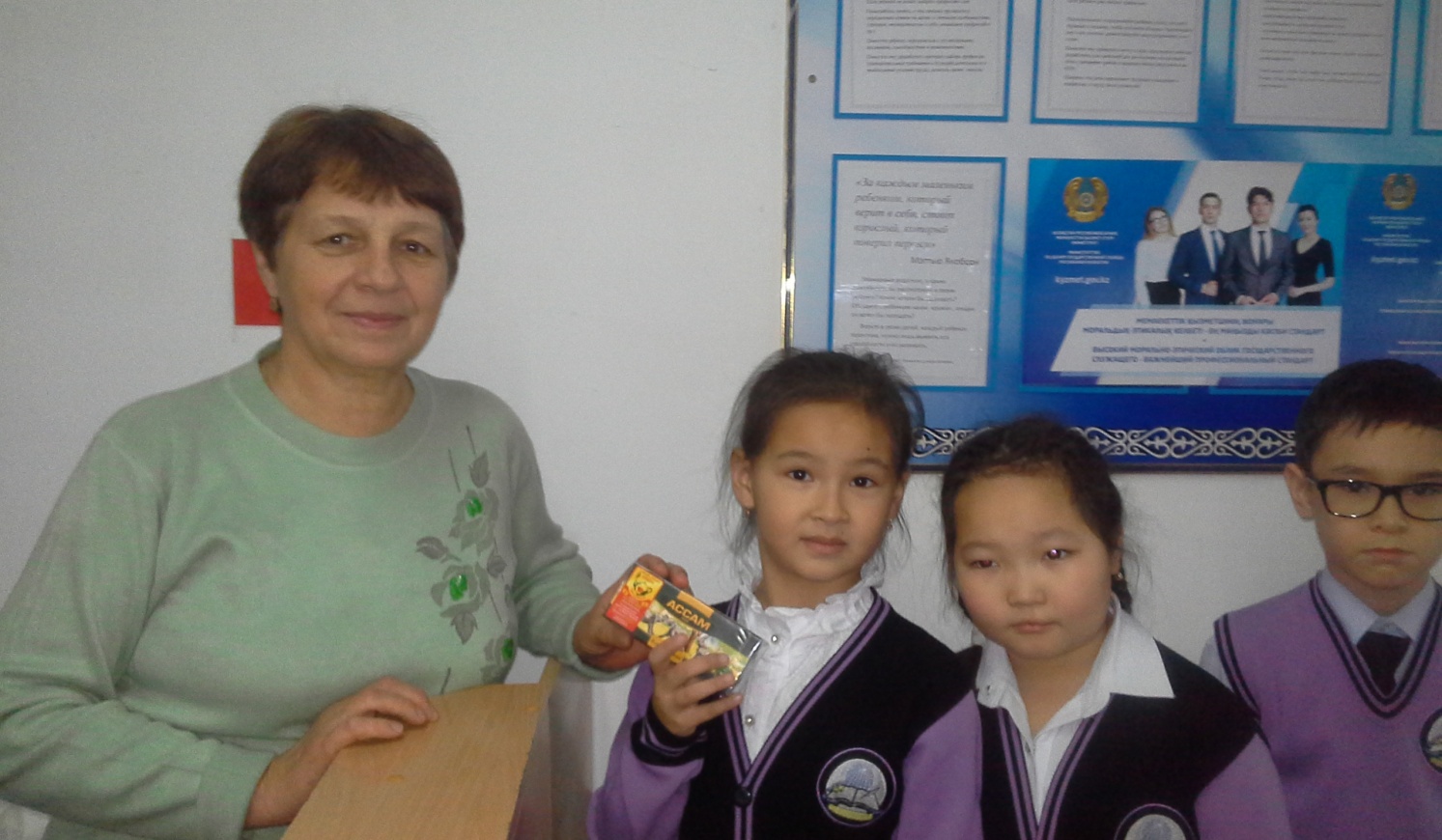 8 – ші қайырымдылық ісБойымызды өлшейтін,Ауруға жол бермейтін.Медбике апайға мың алғыс!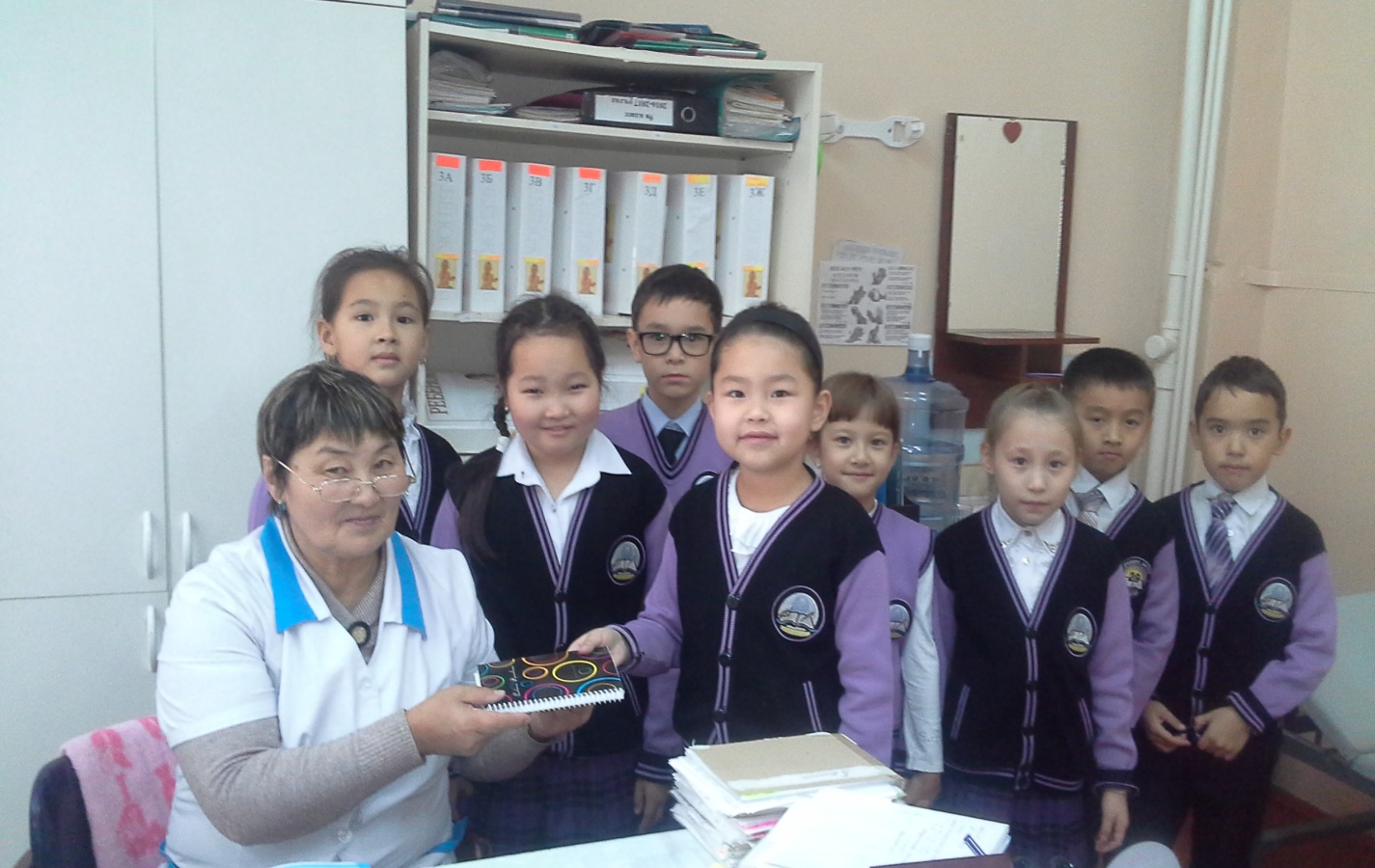 9– шы қайырымдылық ісКиімдерді қарайтын,Отырып тыным таппайтын,Апайымызға мың алғыс!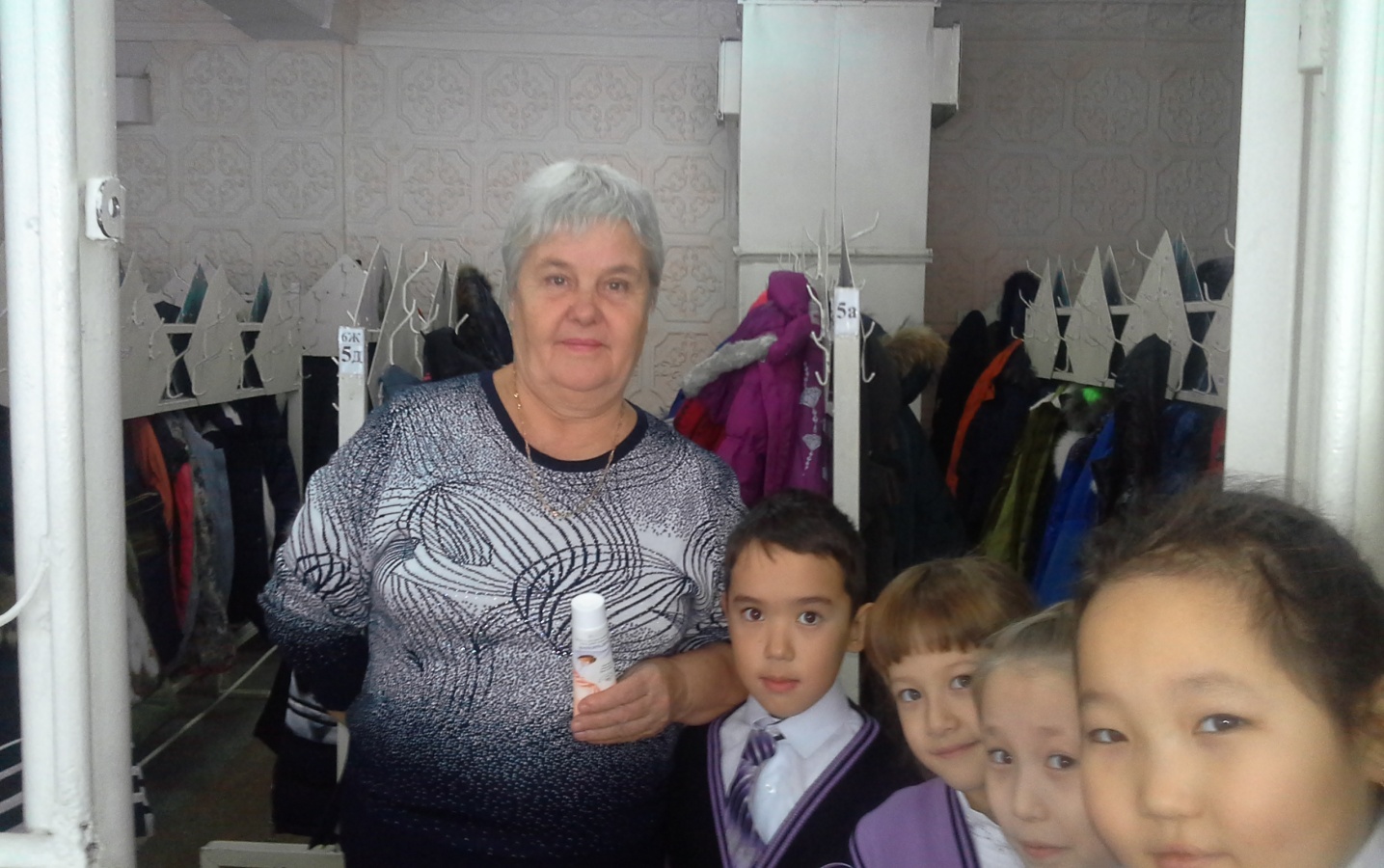 10 – шы қайырымдылық ісТазалықты қарайтын,Жиһаздарды санайтынЖылулықты бақылайтынОльга Петровнаға мың алғыс!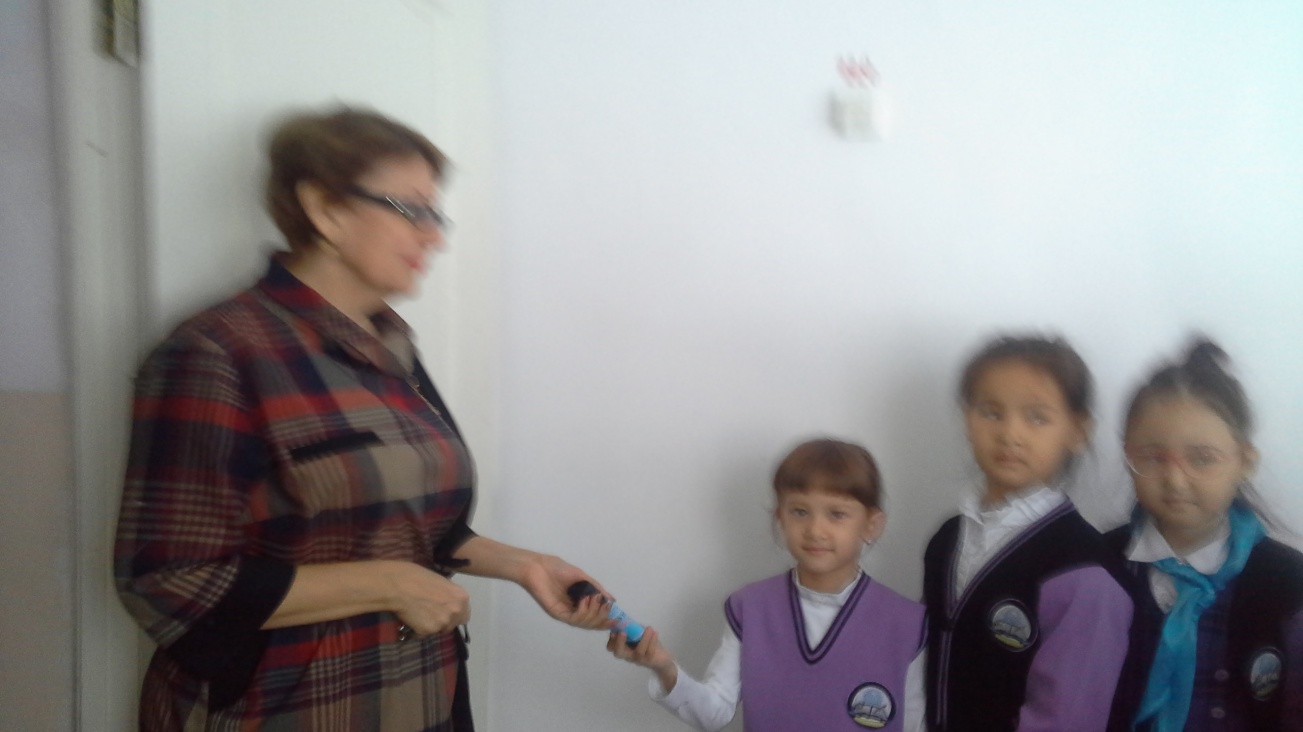 11 – шы қайырымдылық ісСыныпты жуып қоятын,Партаны сүртіп қоятын,Дәмеш апайға мың алғыс!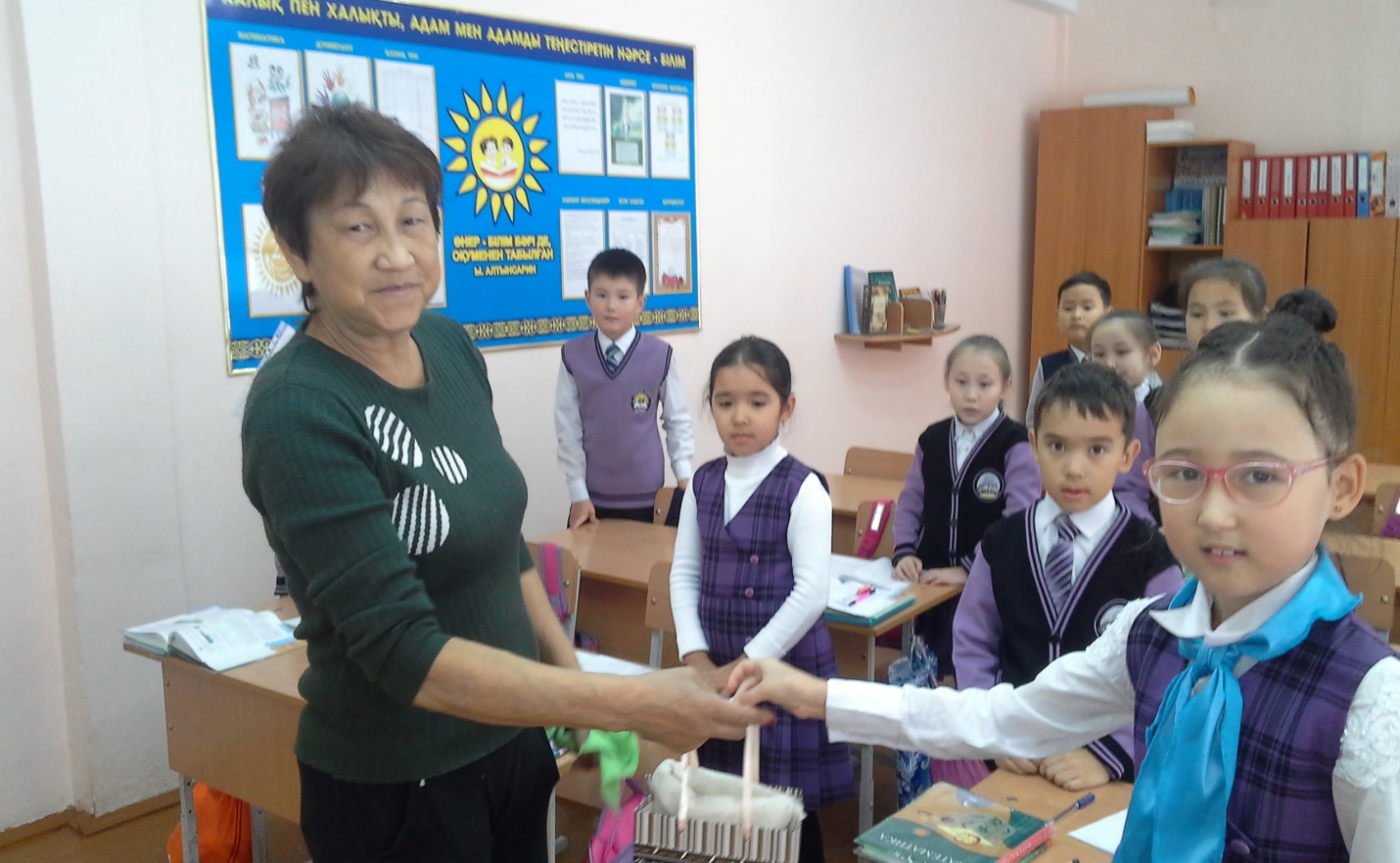 12 – ші қайырымдылық ісКітапты жақсы көретінКітапты қолға беретінБалалардың жан досы,Біздің сүйікті кітапханашы.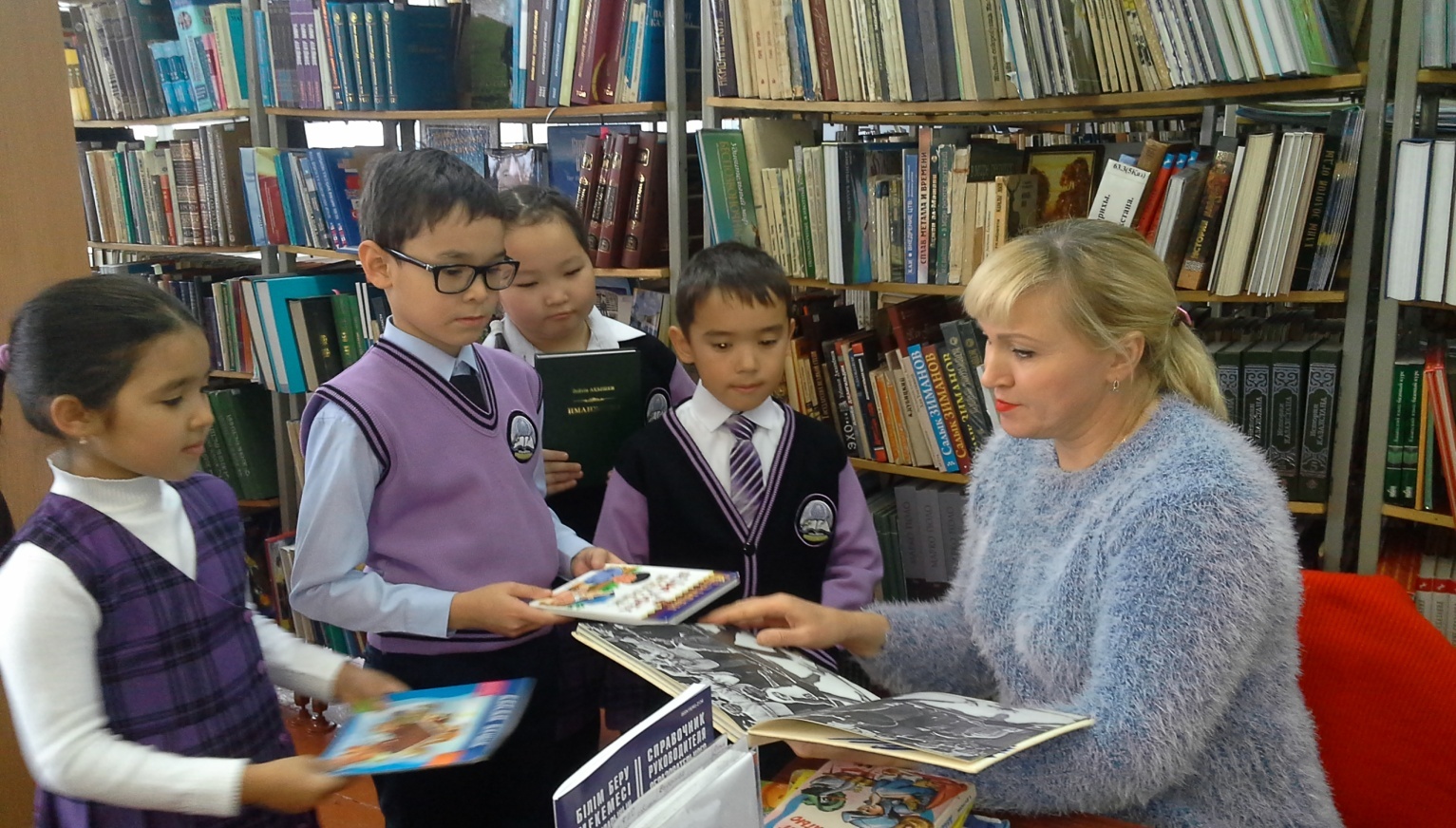 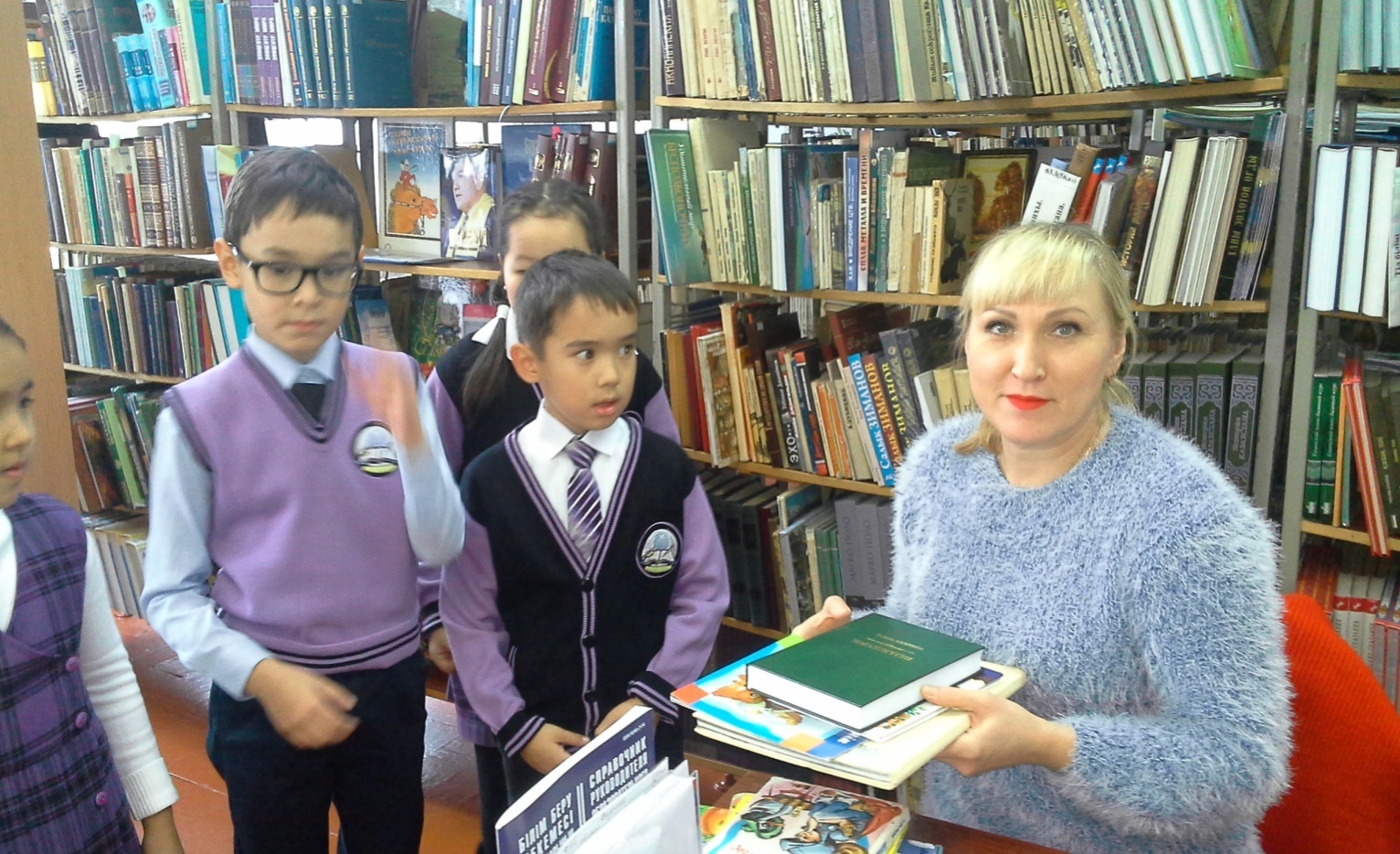 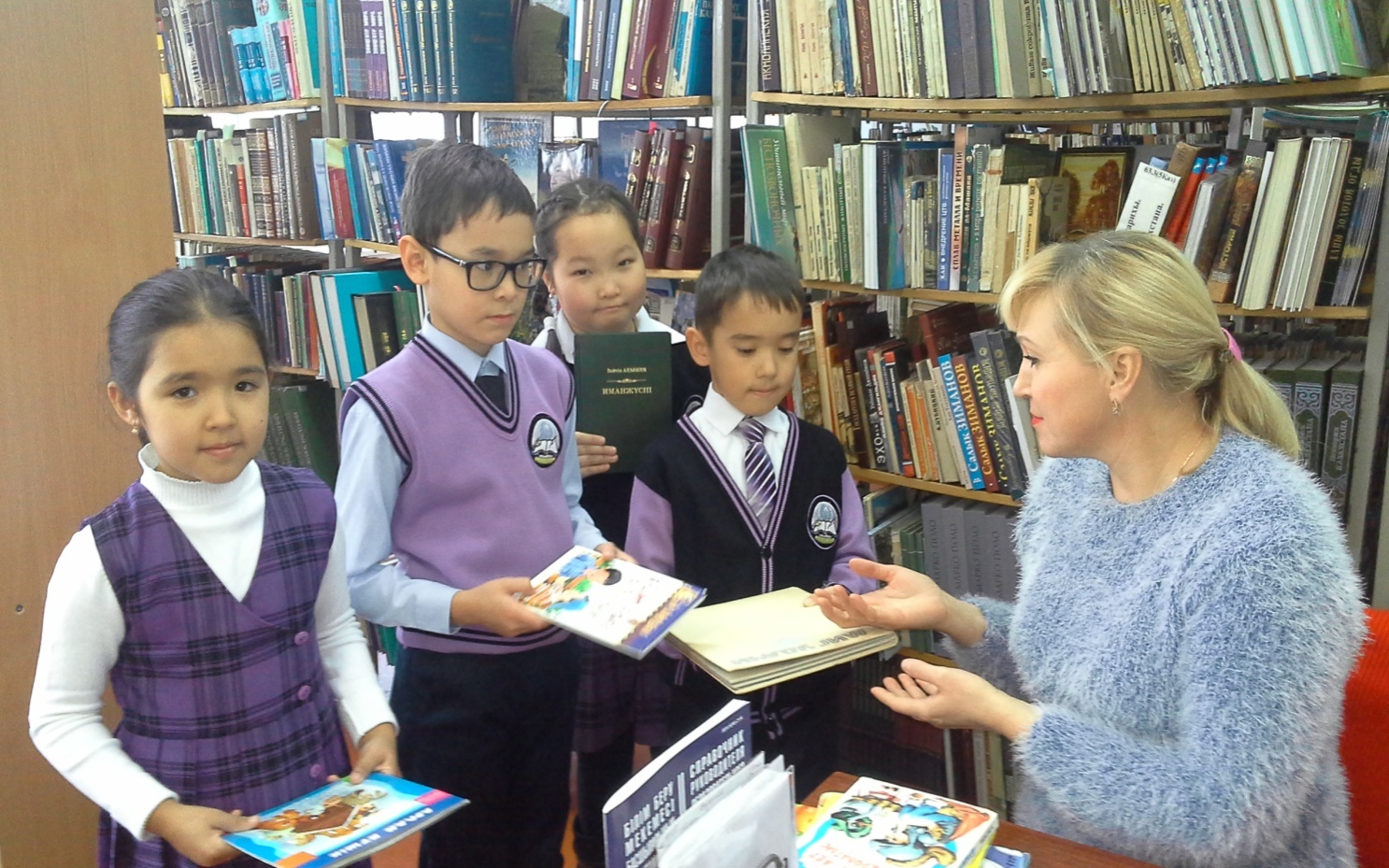 13 – ші қайырымдылық іс.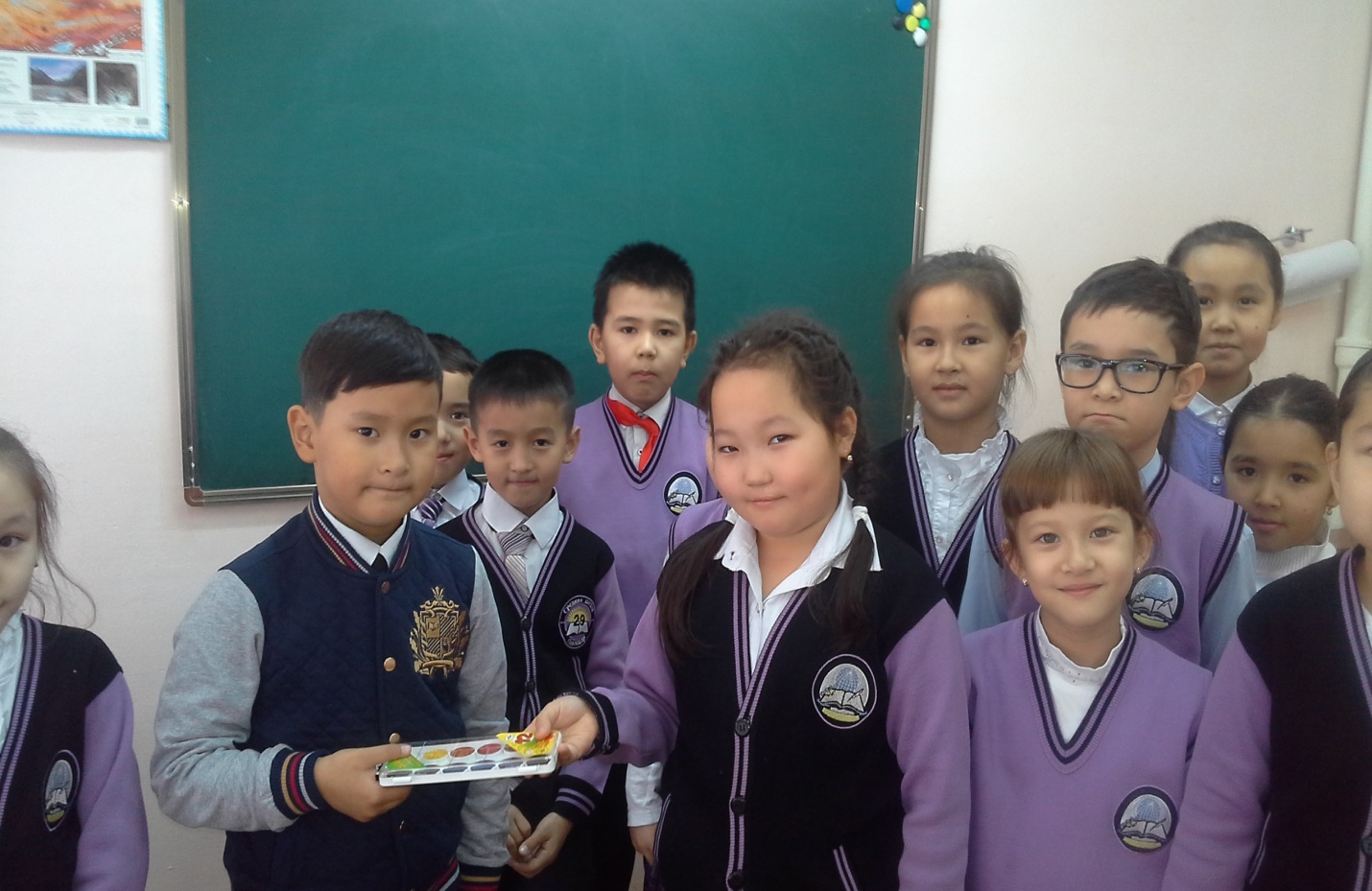 14 – ші қайырымдылық іс«Бақыт құсы»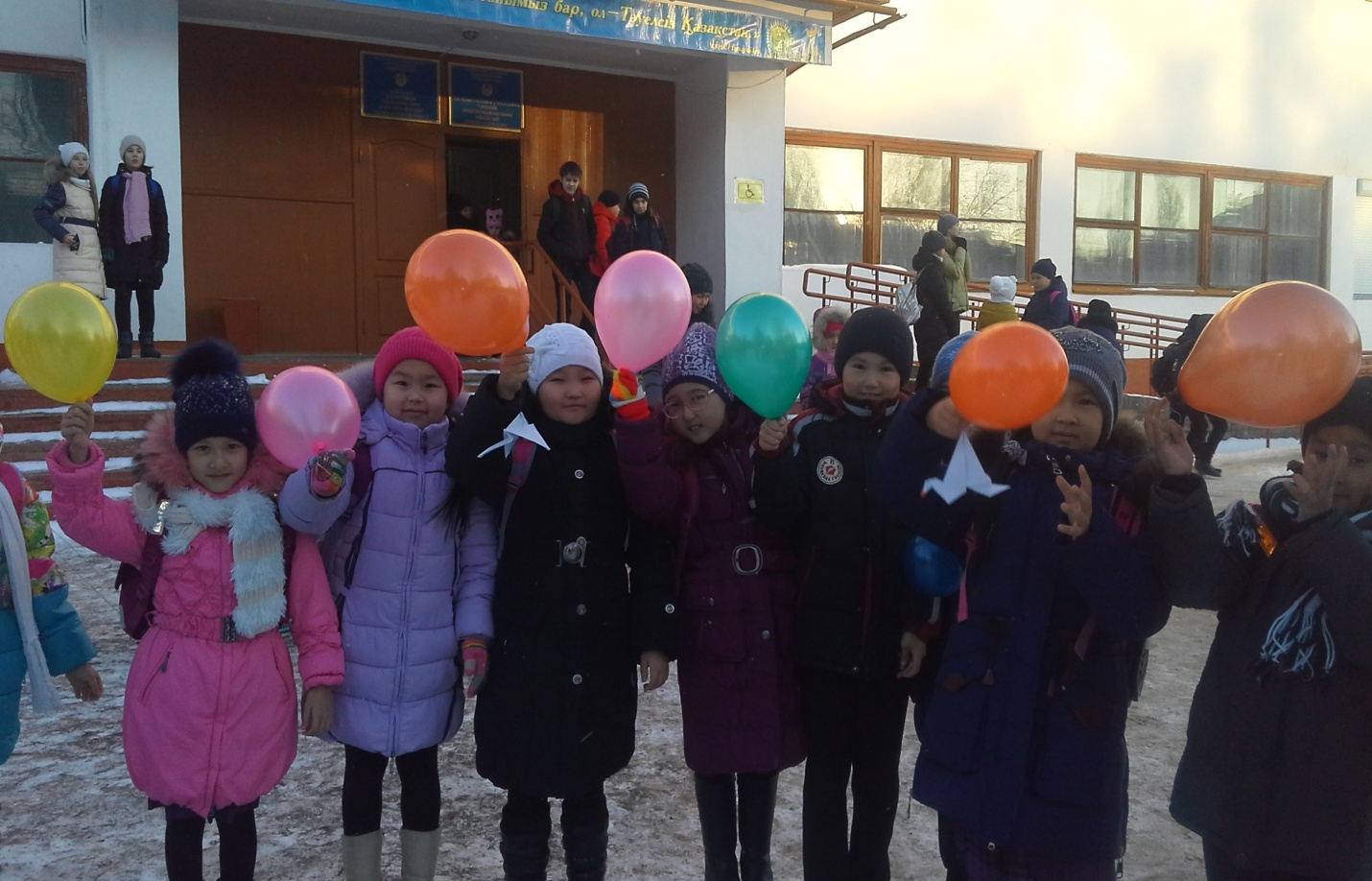 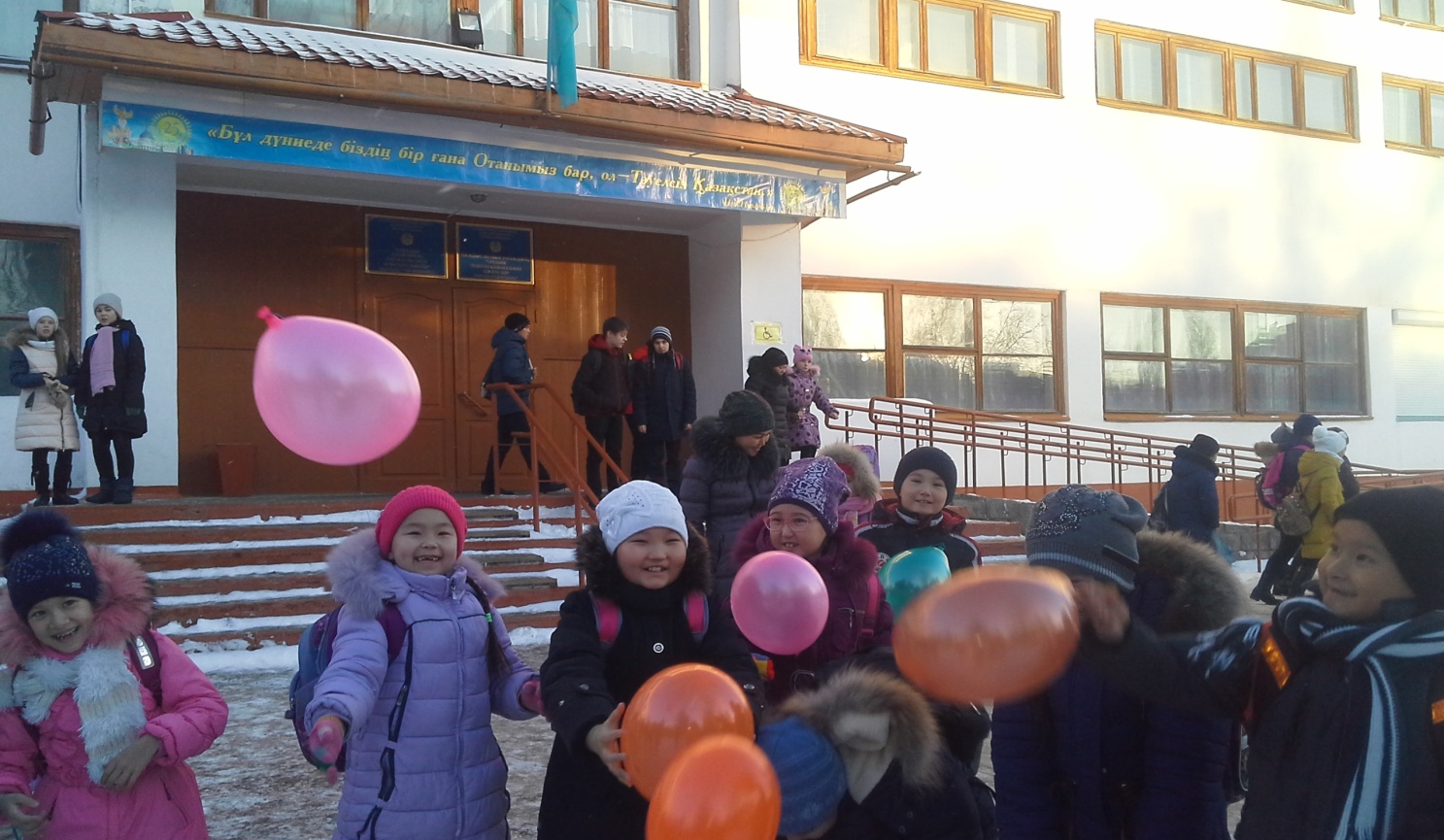 15 – ші қайырымдылық іс«Сәбилер үйі»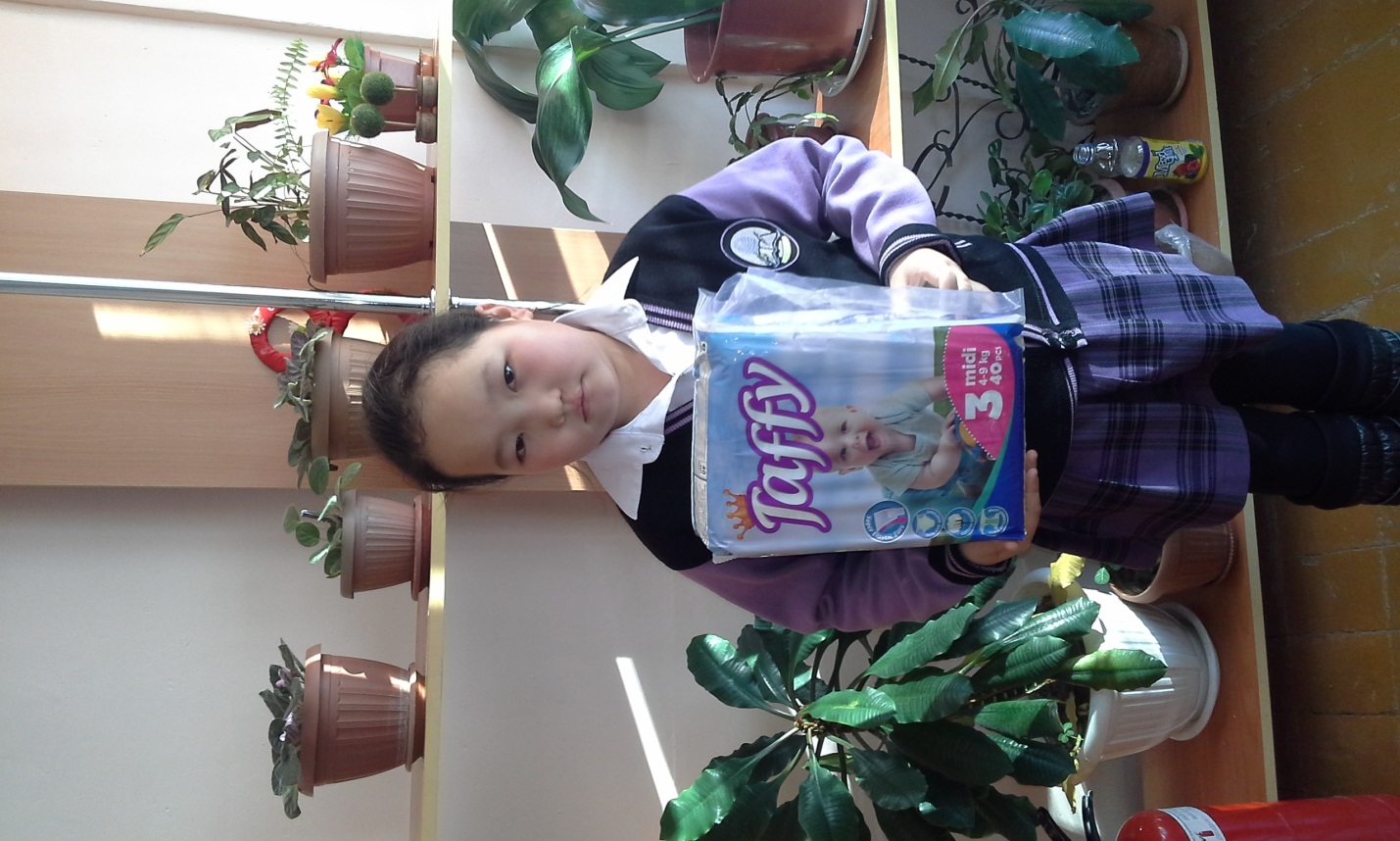 16- шы қайырымдылық іс«Интернаттағы балаларға қол ұшын беру»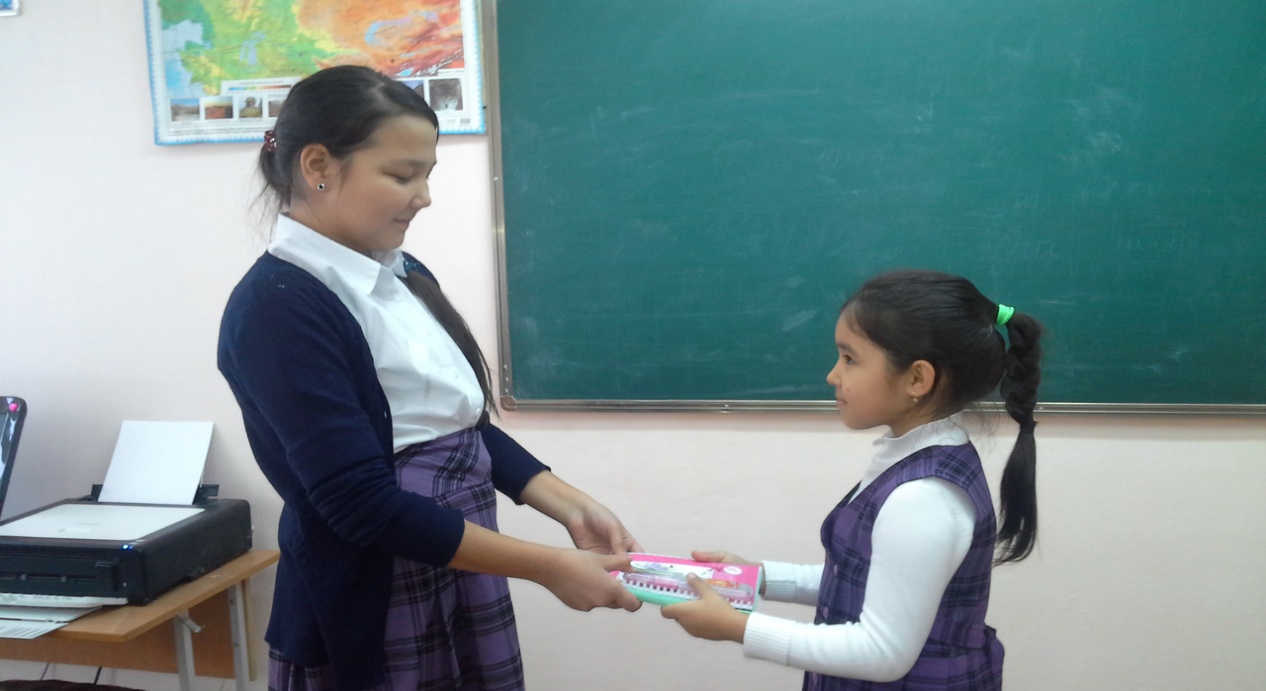 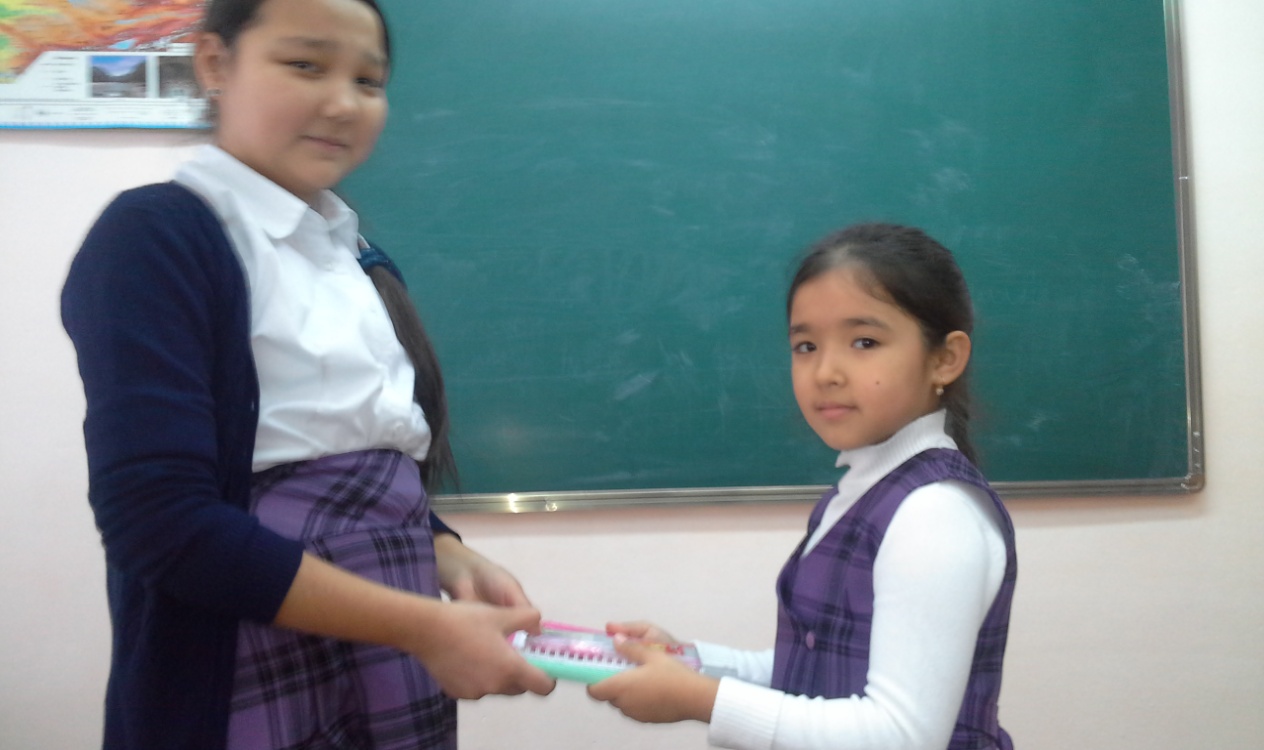  17 - ші қайырымдылық іс«Самал» орталығы мүгедек балаларға сыйлық жасау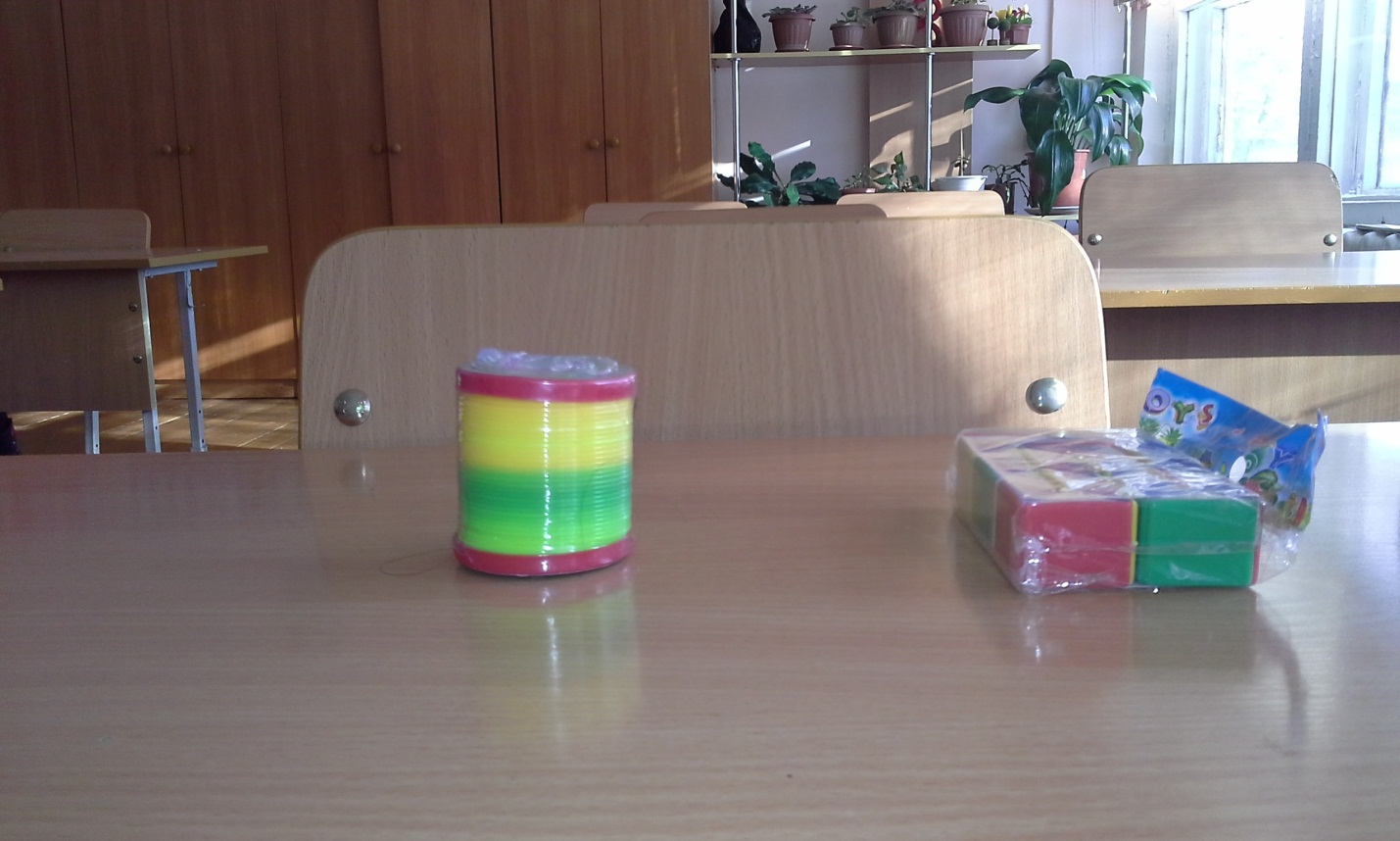  18- ші қайырымдылық іс«5»  деген бағаны алайықАнаны қуантайық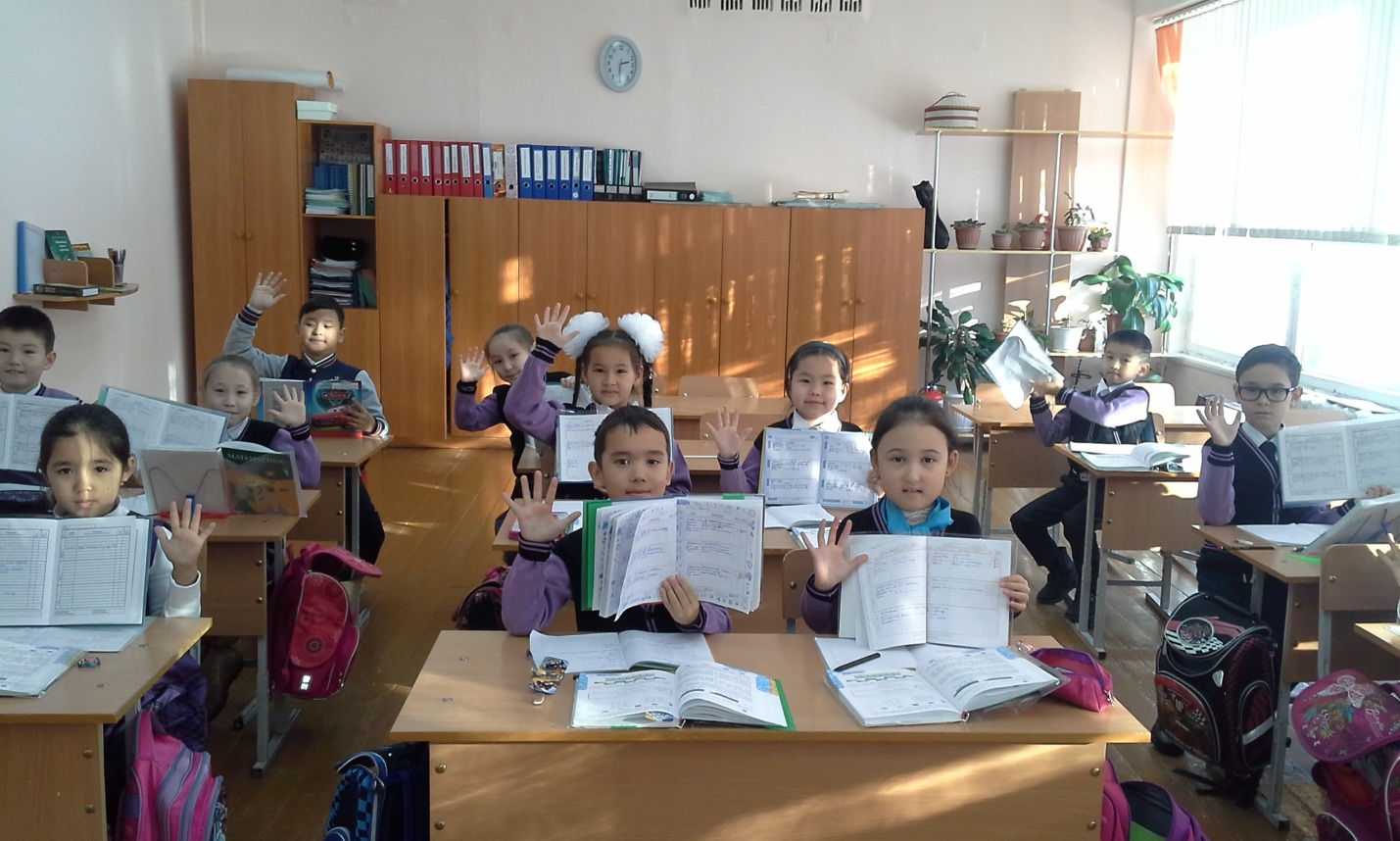 19- шы қайырымдылық ісОқушылар сарайы «Тоты құстарға көмек»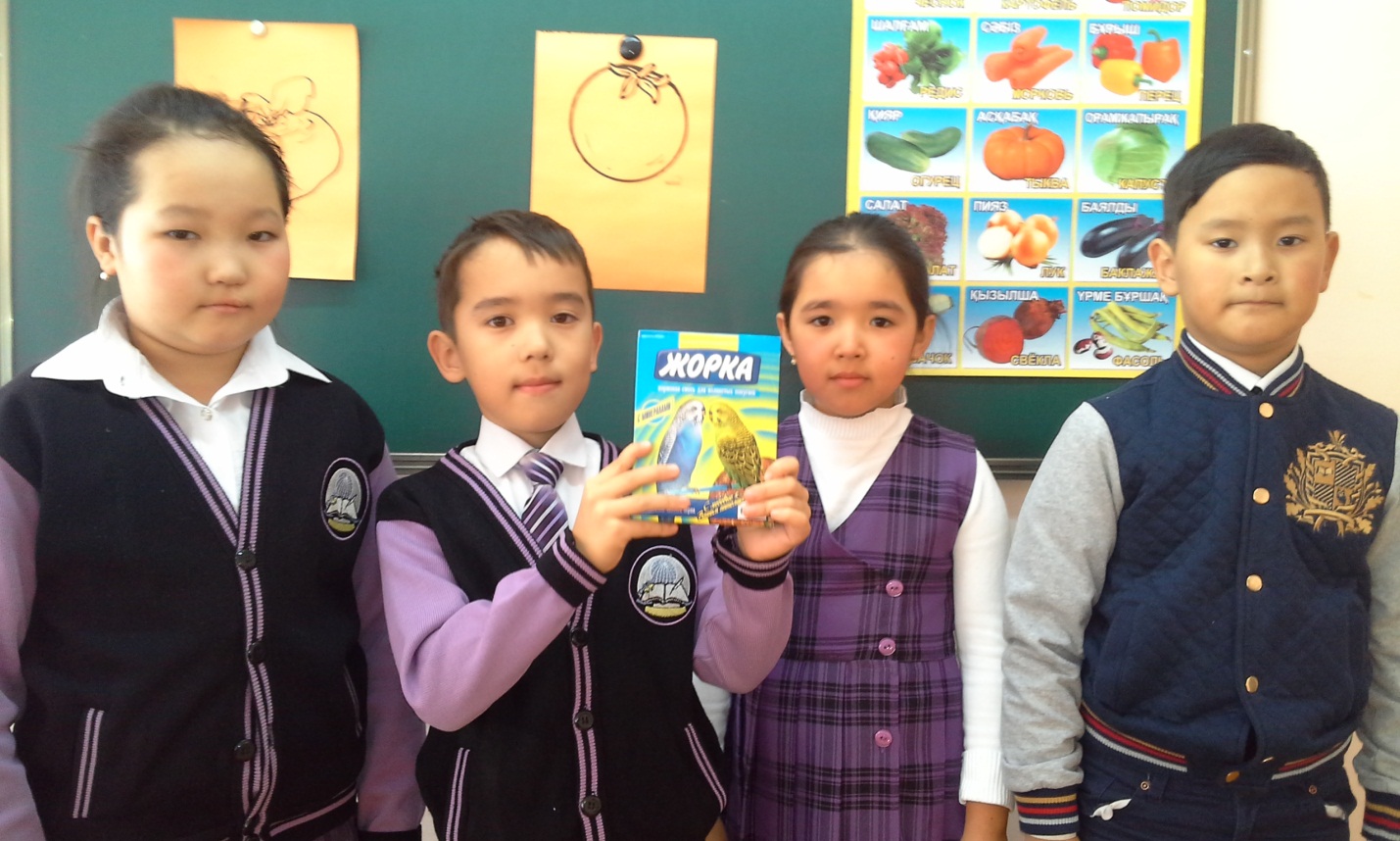 20- шы қайырымдылық іс«Бір  - бірімізді сыйлай білейік»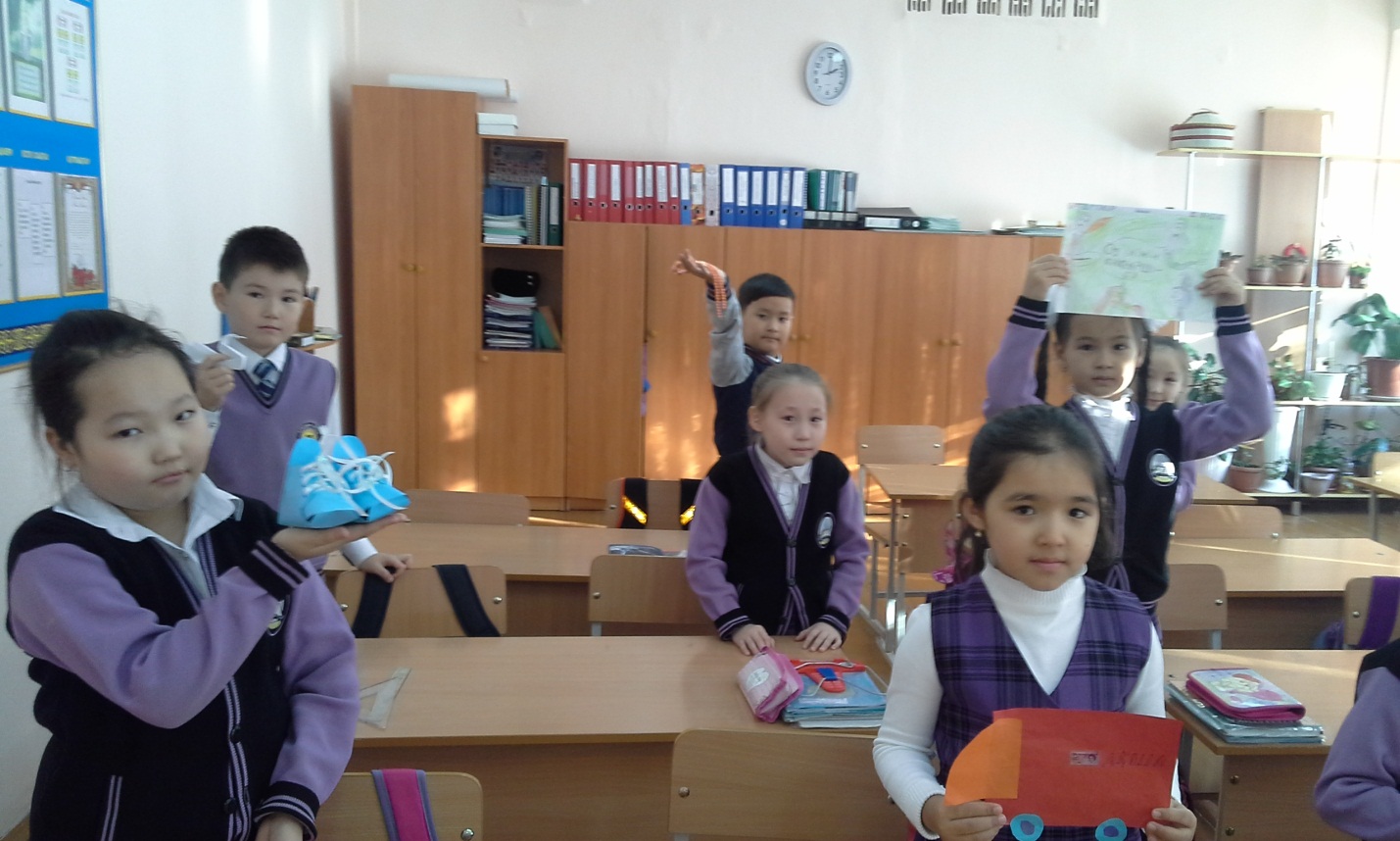  21- ші қайырымдылық ісКөшені қардан тазарту 22- ші қайырымдылық ісЖыртылған кітаптарды желімдеу 23- ші қайырымдылық ісҚарт кісілерге концерт қою 24- ші қайырымдылық іс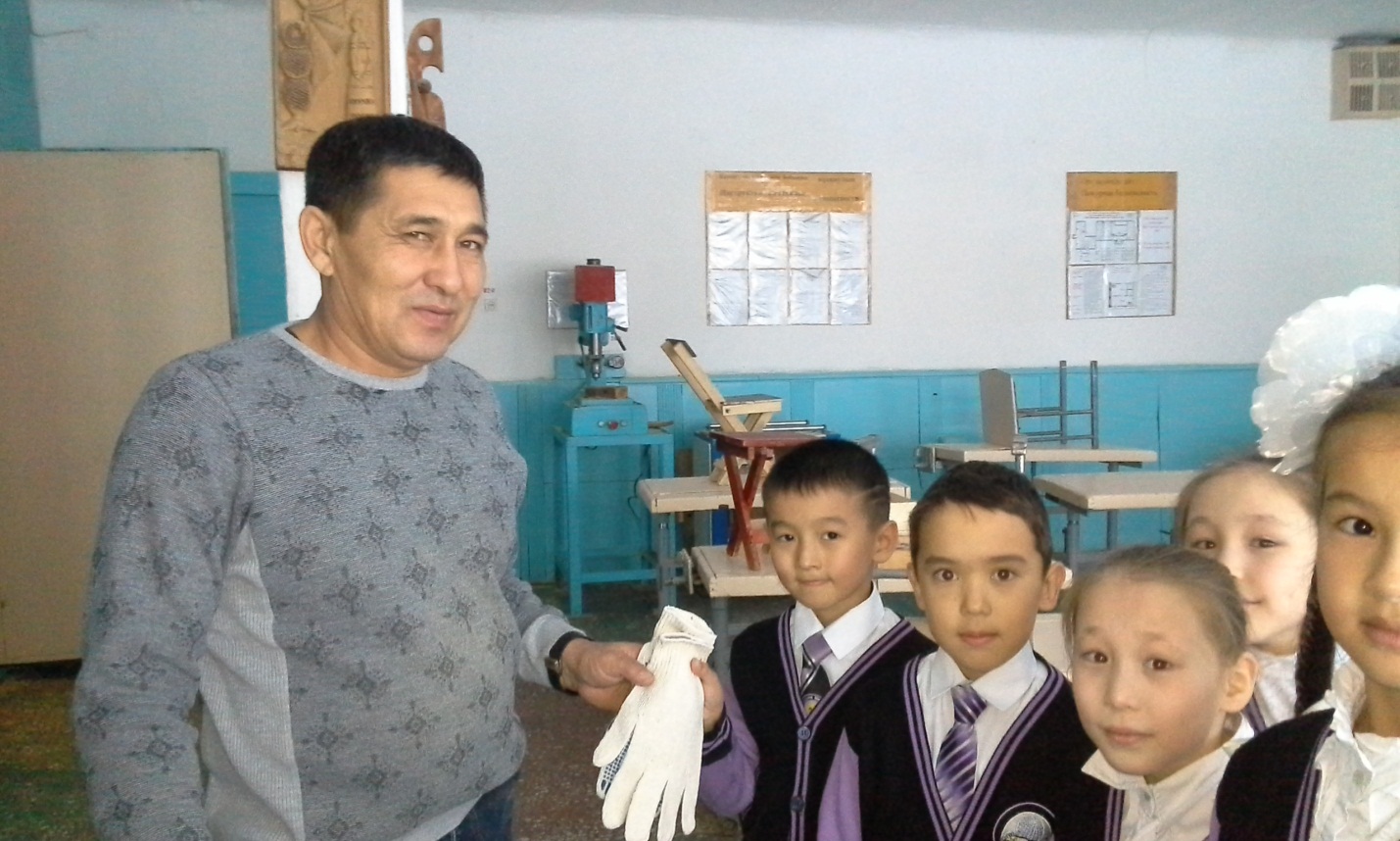  25- ші қайырымдылық ісЖаңа жылға сыйлық беру